Сумська міська радаVIІІ СКЛИКАННЯ XI СЕСІЯРІШЕННЯвід 29 вересня 2021 року № 1827-МРм. Суми          Розглянувши звернення громадянина (вхід. № 842972 від 13.04.2021 управління ЦНАП у м. Суми), відповідно до статей 12, частини сьомої статті 118, Земельного кодексу України, статті 50 Закону України «Про землеустрій», частини третьої статті 15 Закону України «Про доступ до публічної інформації», ДБН Б.2.2-12:2019 «Планування та забудова територій», враховуючи протокол засідання постійної комісії з питань архітектури, містобудування, регулювання земельних відносин, природокористування та екології Сумської міської ради від 01.07.2021      № 24, керуючись пунктом 34 частини першої статті 26 Закону України «Про місцеве самоврядування в Україні», Сумська міська рада ВИРІШИЛА:Відмовити Глінському Олександру Валерійовичу в наданні дозволу на розроблення проекту землеустрою щодо відведення земельної ділянки у власність за адресою: м. Суми, біля земельної ділянки з кадастровим номером 5910136600:14:005:0047, орієнтовною площею 0,0350 га, для будівництва і обслуговування житлового будинку, господарських будівель і споруд у зв’язку з невідповідністю місця розташування земельної ділянки вимогам містобудівної документації та чинних нормативно-правових актів, а саме – пункту 6.1.32 Державних будівельних норм України Б.2.2-12:2019 «Планування та забудова територій», яким встановлено, що граничний розмір площі земельних ділянок, які надаються громадянам для нового житлового будівництва, має становити не менше 500 м2 для індивідуальної житлової забудови.Секретар Сумської міської ради                                                         Олег РЄЗНІКВиконавець: Клименко Юрій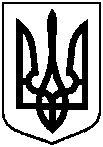 Про відмову Глінському Олександру Валерійовичу в наданні дозволу на розроблення проекту землеустрою щодо відведення земельної ділянки у власність за адресою: м. Суми, біля земельної ділянки з кадастровим номером 5910136600:14:005:0047, орієнтовною площею 0,0350 га